Publicado en  el 15/01/2014 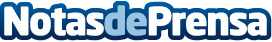 Malú presenta "Me fui", el segundo sencillo del álbum "Sí"Datos de contacto:Sony MusicNota de prensa publicada en: https://www.notasdeprensa.es/malu-presenta-me-fui-el-segundo-sencillo-del_1 Categorias: Música http://www.notasdeprensa.es